
SUMMER CAMP 2024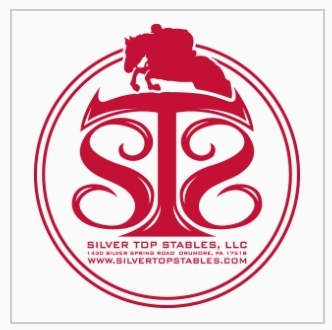 REGISTRATION FORMStudent’s Name: 							   Age: 			 Weight: 		Address:  										 State/Zip 			Primary Phone:  					 Guardian Email: 						Email confirmation will be sent once your registration and payment are receivedGuardian’s Name: 					 Home/Work # 				 Cell: 			Guardian’s Name: 					 Home/Work # 				 Cell: 			Alternate Emergency Contact: 						 Relationship: 				Home/Work # 					 Cell: 					Authorized Persons to pick up Student (in addition to Parent/Emergency Contacts:) Name: 						 Phone # 				Name: 						 Phone # 				Students will not be permitted to leave with anyone other than those listed on this formMedical Concerns/Allergies: 												Does the Student have riding experience?  Yes   or    No		Identify the Students level of experience (please check):	 Walking		 Trotting		 Cantering		Jumping Xrails		Jumping CoursesPlease circle the session(s) that you would like your child to attend.  All sessions are for  riders age 5 to 15 for $475/week**Session 1:  June 24-28 FULL			**Session 2:  July 8-12			Early Care & Extended Care: Available at 8:00am and until 5:00pm at a rate of $10/day/child    PREARRANGED**Session 3: August 5-9 ADVANCED CAMP  $525/week    (contingent on approval.  Be prepared to supply instructor recommendation if you ride at another barn) Full payment reserves your child’s spot.  Payments are NON-REFUNDABLE.  Register early as space is limited.  Please make checks payable to “SILVER TOP STABLES”.  Mail Registration form to: Silver Top Stables, 1430 Silver Spring Road, Drumore, PA 17518.  For questions, please call 717-887-7457 or see our website at www.silvertopstables.com Note: Release of Liability Form must be completed prior to the start of Camp. Photo Release: Registration implies permission for use of photos and publicity unless Silver Top Stables is notified at info@silvertopstables.com. --------------------------PLEASE KEEP THIS PAGE FOR YOUR INFORMATION ---------------------General Information – Please detach and keep this information with you for the campSILVER TOP STABLES, 1430 SILVER SPRING ROAD, DRUMORE, PA 17518  	717-887-7457Camp begins sharply at 8:30 am and ends at 4:00 pm Monday thru Thursday.  Camp will end after the parent show on Friday (approximately 12:00pm).  Parent Show is Weather Permitting****The attached General Release of Liability must accompany this form to qualify for enrollmentStudents should arrive to camp each day dressed to ride (long pants & boots, see below)Proper head gear is required while mounted on the horsePlease be aware that boots are required for riding.  Any boot with a half inch heel is acceptable.  Absolutely no sneakers or open toed shoes will be permitted!Pants should be worn for riding.  Shorts or swim wear will be very uncomfortable!  Riding a horse is a privilege.  Children who display negative behavior during camp may forfeit their riding time for the day.  Lunch is not provided. Please pack a bagged lunch for the child each day.  Also supply plenty of liquids.  Bring a change of clothes (suitable to the weather) The campers will get messy!Bring swimming clothes and water shoes each day to camp.  Be sure to check with our staff for the next day’s instructions when you pick up the child from camp.  Please note that we regularly take photographs of the campers to use for crafts during camp.  The photos may also be used on our webpage or other social media.  Pictures taken during Camp will be posted on our Facebook Page for you to see! The campers will host a ‘horse show’ on the last day of camp, time to be determined and weather permitting.  Parent’s/Guardians, grandparents, siblings, friends, neighbors, etc. are invited to attend!  Come see all your child has learned during camp! Campers will be dismissed from Camp after the show.Silver Top Stables, LLC    							 
GENERAL RELEASE OF LIABILITY, WAIVER & INDEMNITY AGREEMENTI am aware and understand that horseback riding, handling of horses or ponies, jumping, riding instruction and other activities involving horses are hazardous activities, which can result in injury or death, and I am voluntarily participating in the foregoing activities with knowledge of the danger involved and hereby agree to accept full responsibility for all risks of injury or death.  Further, I hereby agree that I will not sue or otherwise make any claims against Silver Top Stables, LLC, Rachael and/or Adam  Frain, Cloe Zeurcher,  Alexis Sechler, or the Ecklin Family, its owners, officers, employees, agents, leaders, instructors, trainers, contractors or volunteers, for any claim of whatever nature for injury, loss, or damage to my person or to my personal property resulting from the negligence or other acts of Silver Top Stables, LLC, Rachael and/or Adam Frain, Cloe Zeurcher, Alexis Sechler, or the Ecklin Family, its owners, officers, employees, agents, leaders, instructors, trainers, contractors or volunteers.I also hereby agree to hold harmless Silver Top Stables, LLC, Rachael and/or Adam Frain, Cloe Zeurcher, Alexis Sechler, or the Ecklin Family, its owners, officers, employees, agents, leaders, instructors, trainers, contractors or volunteers, from any claim of whatever nature that may be occasioned by any horse ridden or exhibited by me or my agents and to repay the property owners on demand for all damages they may sustain by reason of any claim or demand occasioned as aforesaid, including all losses, damages, costs and attorney fees.I further agree to wear an approved, property fitted, protective helmet at all times when mounted at this facility and an approved, property fitted, protective vest when jumping cross country, and to abide by the rules and regulations of Silver Top Stables, LLC.  I further agree to wear appropriate and instructor approved footwear of a closed toe boot with a low (half inch) heel.  I have carefully read this Release, Waiver and Indemnity Agreement, fully understand the risks involved and of my own free will agree to assume them, and I am aware that this is a release of liability and a contract between myself and Silver Top Stables, LLC:Print Name of Rider					Signature of Rider (or Guardian)Print Guardian Name (if rider is under 18 yrs)		Telephone Number							__						Date			                                                    										                                                    Address